Dates for your Diary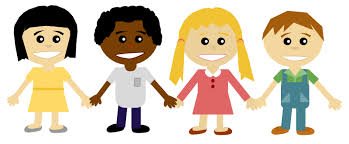 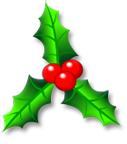 Last day of term - Friday 18th December 2015Own Clothes Day / Christmas Jumper Day – Children can wear their special Christmas jumpers to support the Charities, Make a Wish, Save the Children and Macmillan, we ask for a £1.00 donation to the school office from parents if they wish.Christmas Performances - All parents/carers are invited to the Christmas performances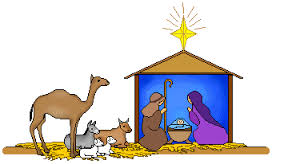 Tuesday 8th December – 2.00pm – Year 1 & 2 (Yr 1 parent audience)Wednesday 9th December – 2.00 pm – Year 1 & 2 (Yr 2 parent audience)Thursday 10th December – 2.15pm – Classes- 3C, 4G, 5E, 6TFriday 11th December – 2.15pm - Classes – 3M, 4J, 5T, 6MMonday 14th December – 2.00pm - Nursery p.m. / Reception - (Rec P parent audience)Tuesday 15th December – 9.30am - Nursery a.m. / Reception - (Rec L parent audience)Please remember to arrive on time and turn your mobile phones on silent as to not disturb the performances. Although we welcome younger siblings, please leave the performance should they become distressed so they do not disturb the actors or the audience.Please do not upload any pictures or videos to any social networking sites.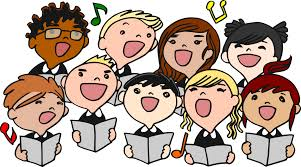 ChoirWednesday 16th December - Carol concert in English Martyrs’ Church at 5.00pm followed by refreshments in the school hall.Thursday 17th December  - 6.00pm-8.00pm – The Choir singing at Sacred Heart Church along with other Catholic Schools in Southwark.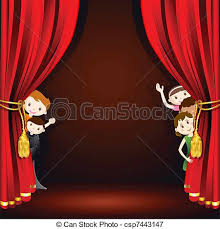 Christmas treats for children in schoolWednesday 16th December - In school Theatre Production Hob Goblin Theatre Company - A Christmas Carol - 9.15am - 10.15am - Year 3 & 4.  10.30am– 11.30am – Year 5 & 6.Wednesday 6th January 2016 - In school Theatre Production Hob Goblin Theatre Company The Frog Prince – Nursery / Reception 9.15am-10.15am.  Year 1 & 2 10.30am – 11.30am.Wednesday 16th December - Christmas Dinner for the children. 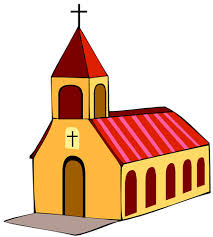 Friday 18th December – 9.30am - Whole-School Christmas Mass Parents / Carers, family and friends all welcome to attend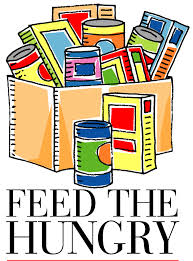 To help those less fortunate this Christmas we ask if you would be so kind as to donate something small. Tinned food, packet of biscuits, dried soup, pasta and ricePLEASE DO NOT SEND IN FRESH ITEMS             Inset Days – Monday 4th January, Monday 29th February 2016                                 Children return Tuesday 5th January 2016      Our website is updated daily, please check regularly.Newsletters are published on the site. www.englishmartyrsrcprimary.co.uk